First Mennonite Church of ChristianPastor Laura Goerzen, Pianist – Lu Goering, Greeters – Ann & Andy Storer, Worship Leader – Gin NiehageFebruary 9, 2020Gathering and PraisingPreludeWelcomeAnnouncementsCall to Worship based on Psalm 100Leader:  Make a joyful noise to the Lord!  Worship the Lord with gladness!  For the Lord is good; his steadfast love endures forever, and his faithfulness to all generations.Gen Z and younger (born 1996 or later-parents can help!):  The Lord is with us!Millenials (Born 1977-1995):  The Lord is with us!Gen X (Born 1965-1976):  The Lord is with us!Boomers (Born 1946-1964):  The Lord is with us!Silent Generation (Born 1945 and before):  The Lord is with us!ALL: Know that the Lord is good.  It is he that made us, and we are his; we are his people, and the sheep of his pasture.  Give thanks to the Lord!*Gathering Hymn–“God is here among us”       		        #16First Scripture Reading – Psalm 92:12-15Special Music 						   John GoerzenPracticing HumorSecond Scripture Reading – 1 Timothy 5:1-2, 2 Timothy 1:3-7Hymn of Praise – “Great is thy faithfulness”	                   #327Receiving God’s WordSermon – “Spiritual Grandparenting”			  Laura GoerzenResponse–“Like a mother who has borne us”    		 STJ #91Sharing with One AnotherSharing Joys and ConcernsPrayer of the Church OfferingOffertory PrayerGoing in God’s Name*Sung Benediction–“God be with you”               		      #430*BenedictionPostlude*Those who are able are invited to standPastor Laura GoerzenPastor Laura’s email:  laura.n.goerzen@gmail.comPastor Laura’s Cell Phone:  620-386-0518Pastor’s office Hours:  Tues.—Thurs. 9:30AM-1:30PM,Fri. 1:00-4:30PMStudy Phone 620-345-8766Church Secretary:  Lurline WiensLurline’s phone number:  620-345-6657Lurline’s email:  fmcc.secretary1@gmail.comOffice hours:  Tues. 1:00-4:30PM, Thurs-Fri. 8:30AM-11:30amChurch Phone:  620-345-2546Church Website:  www.fmccmoundridge.orgGeneration to Generation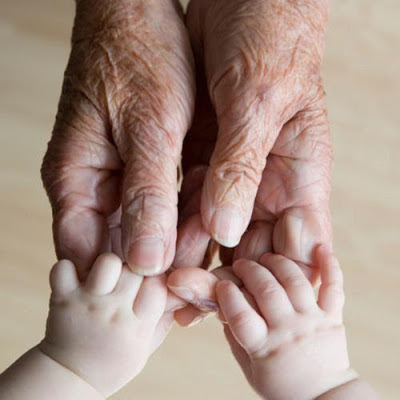 First Mennonite Church of ChristianMoundridge, KSA welcoming Community of Christians for PeaceFebruary 9, 2020Opportunities Today:    9:30 am	 Sunday School	  10:30 am 	Worship Service	February 10:  Sharing and Caring, 2:00 pmFebruary 12:  Education committee meeting, 7:00 pmFebruary 16: No Sunday school, Worship at Pine Village, 10:30amFebruary 21:  Blood Drive, 12:00-6:00 pmFebruary 26:  Deacons, 7:00 pm, Church Board, 8:00 pmSunday, February 16:  Pianist – Delonna Barnett, Greeters – Rita & Randy Stucky, Worship Leader – Edna Stucky, Special music – FMCC SingersFor the time will come when people will not put up with sound doctrine. Instead, to suit their own desires, they will gather around them a great number of teachers to say what their itching ears want to hear.                                                    - 2 Timothy 4:3AnnouncementsWhere is the prayer quilt? The prayer quilt is back at church.Share a laugh! Submit jokes about aging or generational differences to Pastor Laura or Lurline Wiens for sharing in worship during our series, "Generation to Generation."Member Aid Fund in need: Please keep the needs of our fellow church members in your thoughts and prayers and consider giving to our member aid fund. It is in need of regeneration.Mobility Worldwide/PET is going on a Guatemala distribution March 30 to April 6, 2020. If anyone would like to help with in country expenses, like distribution of carts, or special projects helping the poor, send checks to Mobility Worldwide, 320 Ruth St., Moundridge. – Kirby and ChrisPine Village will host a legislative coffee on Saturday, February 29th at 9 a.m. with Senator Rick Wilborn and Representative Stephen Owens.  This event is open to the public and will be held in the Pine Village Wellness Center at 86 22nd Ave., Moundridge, Kan. Senator Wilborn and Representative Owens will visit about what’s going on at the State Capitol and will be available for questions. All who want to learn more about current legislation are encouraged to attend.  For information on current legislative issues please visit www.kslegislature.org.The Moundridge Community Blood Drive is scheduled for 2/21/2020 at 12:00 noon until 6:00 p.m. at the Pine Village Wellness Center.  For an appointment call 1-800-733-2767 or visit www.redcrossblood.org and "Moundridge" for the sponsor code.   FEWZ is going to Hutchinson to prepare and serve a meal at the Christian Soup Ministry on February 22.  There is a sign-up sheet on the south bulletin board to donate food.  We are asked to fill in as much as we can on the sheet.  Please have the food at the church on February 22, by 12:00 pm.  SAVE THE DATE!  --  Mark your calendars for the Western District Women in Mission Spring Supper at 6 pm on Thursday, March 12 at Faith Mennonite Church, Newton, KS.  Our Special Guest Speaker will be Patty Shelly, Professor of Bible and Religion at Bethel College.  Additional information coming soon! You are invited to join MC USA staff for “Coffee and Conversation” with returning Mennonite Mission Network (MMN) International Service Workers: Dan & Kathryn Smith Derksen.  They are returning from serving in South Africa for the last 4 years with MMN’s partner agency, Southern African Development and Reconstruction Agency (SADRA).  Come to the MC USA offices, located at 718 N Main St in Newton on Monday, February 10 at 10:00 AM for this time to welcome back and hear from Dan and Kathryn about their time of service. Thank you to the hundreds of volunteers who came together in January for MCC’s Great Winter Warm-up! Due to snow, some events were delayed by a week, but the totals are in and we collected more than 9500 comforters, that’s 3,000 more than our goal! From start to finish, each comforter is created with love and MCC always hears from comforter recipients that they can feel the love from the hands that created their new comforter. Everyone is welcome to join in making more comforters at the MCC Comforter Blitz in Yoder, Kansas, March 2-4 check out mcc.org/comforter-blitz for more information.Bethel College announcements:Tues., Feb. 11 – Bethel College Organ Recital Series: KU graduate students Mark Campbell and Edward Poston, featuring Kimberlynn Poston, soprano, 7 p.m., Administration Building chapel. This is a change in schedule; Shirley Sprunger King will play in the series April 17.Join us for We’ve Come This Far by Faith, an MCC Centennial Celebration on Saturday, Feb. 29 at 7:30 p.m. at the Shari Flaming Center for the Arts at Tabor College in Hillsboro, Kansas. We hope you’ll join us in celebrating the past 100 years and at the same time help us look forward to the next 100 years of serving in the name of Christ around the world. More information can be found at mcc.org/weve-come-far-faith and to learn more about MCC’s centennial, please visit mcc.org/centennial.The Mennonite Central Committee Central States board of directors will meet on February 28 and 29 at MCC in North Newton. A brief annual meeting will take place at 2:30 p.m. on Saturday, February 29, you are welcome to attend.MCC centennial celebration, Feb. 29 at 7:30 p.m. You’re invited to join MCC for an evening of centennial celebration and giving, We’ve Come This Far by Faith at the Shari Flaming Center for the Arts at Tabor College in Hillsboro, Kansas. Bid on silent auction items, grab a reproduction Mennonite Feeding Station sign from our limited supply and join us for a program celebrating MCC’s past 100 years, present and future! Find out more at mcc.org/events. New in the Library:     “The One-Straw Revolution” – Masanobu Fukuoka      “Braiding Sweetgrass” – Robin Wall Kimmerer      “Raising Disciples” – Natalie Frisk